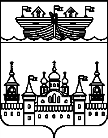 АДМИНИСТРАЦИЯ Р.П. ВОСКРЕСЕНСКОЕВОСКРЕСЕНСКОГО МУНИЦИПАЛЬНОГО РАЙОНАНИЖЕГОРОДСКОЙ ОБЛАСТИПОСТАНОВЛЕНИЕ6 октября 2017 года 	№ 129Об утверждении порядка и сроков предоставления, рассмотрения и оценки предложений заинтересованных лиц о включении дворовых территорий и общественных пространств в муниципальную программу «Благоустройство территории р.п.Воскресенское Воскресенского района Нижегородской области» в рамках реализации приоритетного проекта «Формирование комфортной городской среды» на 2018-2022 годы» на территории р.п.Воскресенское Нижегородской областиС целью создания условий по формированию комфортной городской среды, организации комплексного благоустройства территории р.п.Воскресенское Нижегородской области, обеспечения участия р.п.Воскресенское Нижегородской области в реализации приоритетного проекта «Формирование комфортной городской среды», в соответствии с Федеральным законом от 06.10.2003 №131-Ф3 «Об общих принципах организации местного самоуправления в Российской Федерации», постановлением Правительства Российской Федерации от 10.02.2017 №169 «Об утверждении Правил предоставления и распределения субсидий из федерального бюджета бюджетам субъектов Российской Федерации на поддержку государственных программ субъектов Российской Федерации и муниципальных программ формирования современной городской среды», приказом Министерства строительства и жилищно-коммунального хозяйства Российской Федерации от 06.04.2017 №691/пр «Об утверждении методических рекомендаций по подготовке государственных программ субъектов Российской Федерации и муниципальных программ формирования современной городской среды в рамках реализации приоритетного проекта «Формирование комфортной городской среды» на 2018-2022 годы», администрация р.п.Воскресенское постановляет:1.Утвердить прилагаемый порядок и сроки предоставления, рассмотрения и оценки предложений заинтересованных лиц о включении дворовых территорий в муниципальную программу «Благоустройство территории р.п.Воскресенское Нижегородской области» в рамках реализации приоритетного проекта «Формирование комфортной городской среды» на 2018-2022 годы» на территории р.п.Воскресенское Нижегородской области.2. Утвердить прилагаемый порядок и сроки предоставления, рассмотрения и оценки предложений заинтересованных лиц о включении общественных пространств в муниципальную программу «Благоустройство территории р.п.Воскресенское Нижегородской области» в рамках реализации приоритетного проекта  «Формирование комфортной городской среды» на 2018-2022 годы» на территории р.п.Воскресенское Нижегородской области.3.Настоящее постановление разместить на официальном сайте администрации Воскресенского района Нижегородской области. 4.Настоящее постановление вступает в силу со дня подписания.5.Контроль за исполнением настоящего постановления оставляю за собой.Глава администрации 						А.В.ГурылевУтвержденопостановлением администрации р.п.Воскресенское от 06.10.2017 г. №129Порядок и сроки предоставления, рассмотрения и оценки предложений заинтересованных лиц о включении дворовых территорий в муниципальную программу «Благоустройство территории р.п.Воскресенское Нижегородской области» в рамках реализации приоритетного проекта «Формирование комфортной городской среды» на 2018-2022 годы» на территории р.п.Воскресенское Нижегородской области1.Общие положения1.1.Настоящий Порядок определяют механизм отбора дворовых территорий с целью формирования муниципальной программы «Благоустройство территории р.п.Воскресенское Нижегородской области» на 2018 год в рамках реализации приоритетного проекта «Формирование комфортной городской среды» на 2018-2022 годы» на территории р.п.Воскресенское Нижегородской области (далее – Муниципальная программа).1.2.В порядке используются следующие основные понятия и определения:- дворовые территории - совокупность территорий, прилегающих к многоквартирным домам, зданиям и сооружениям, образующим дворовую территорию, с расположенными на них объектами, предназначенными для обслуживания и эксплуатации таких домов, зданий, сооружений, и элементами благоустройства этих территорий, в том числе местами стоянки автотранспортных средств, тротуарами и автомобильными дорогами, включая автомобильные дороги, образующие проезды к территориям, прилегающим к многоквартирным домам, зданиям и сооружениям, образующим дворовую территорию;- предложение - предложение заинтересованных лиц об участии в отборе дворовых территорий для формирования адресного перечня для включения в программу;- заинтересованные лица - собственники помещений в многоквартирных домах, зданиях и сооружениях, расположенных в границах дворовой территории, подлежащей благоустройству;- представитель заинтересованных лиц - физическое или юридическое лицо, уполномоченное общим собранием собственников помещений в многоквартирном доме или в двух и более многоквартирных домах, собственников каждого здания и сооружения, образующих дворовую территорию, уполномоченного действовать в интересах всех собственников помещений в ходе подачи заявки на участие дворовой территории в Муниципальной программе и участии в обследовании дворовой территории, приемке выполненных работ по благоустройству дворовой территории многоквартирного дома, в том числе подписании соответствующих актов приемки выполненных работ;- участник отбора - управляющие организации, товарищества собственников жилья, жилищные или иные специализированные потребительские кооперативы, обслуживающие организации, при выборе собственниками непосредственного управления иные лица, уполномоченные собственниками помещений в многоквартирных домах;- уполномоченный орган – администрация р.п.Воскресенское Нижегородской области;- ответственный орган –- администрация р.п.Воскресенское Нижегородской области -паспорт дворовой территории - документ, составленный участником отбора с участием представителя заинтересованного лица на основании осмотра дворовой территории.1.3. Заявки на участие в отборе дворовых территорий подаются представителями заинтересованных лиц. 2.Условия включения дворовых территорийв Муниципальную программу2.1. Включение дворовой территории в адресный перечень возможно при соблюдении условия принятия собственниками помещений в многоквартирном доме положительных решений по следующим вопросам:2.1.1. Об обращении с предложением по включению дворовой территории многоквартирного дома в программу «Благоустройство территории р.п.Воскресенское  Нижегородской области» на 2018 год в целях софинансирования мероприятий по благоустройству;2.1.2. О выполнении в 2018 году работ по благоустройству дворовой территории многоквартирного дома исходя из минимального перечня (ремонт дворовых проездов, обеспечение освещения дворовых территорий с применением энергосберегающих технологий, установку скамеек, урн для мусора) и/или дополнительного перечня (оборудование детских и (или) спортивных площадок, оборудование автомобильных парковок, озеленение придомовой территории, оборудование площадок (установку контейнеров) для сбора коммунальных отходов, включая раздельный сбор отходов, устройство пешеходных дорожек) видов работ по благоустройству дворовых территорий;2.1.3. Обеспечение последующего содержания благоустроенной территории многоквартирного дома в соответствии с требованиями законодательства из средств собственников, вносимых в счет оплаты за содержание жилого помещения;2.1.4. Об определении представителя заинтересованных лиц, уполномоченного на подачу предложений, представляющего интересы собственников при подаче предложений и реализации Муниципальной программы;2.1.5. Об определении уполномоченных лиц из числа собственников помещений для участия в обследовании дворовой территории, согласовании дизайн-проекта благоустройства дворовой территории, контроле за выполнением работ по благоустройству дворовой территории, приемке выполненных работ по благоустройству дворовой территории многоквартирного дома, в том числе подписании соответствующих актов приемки выполненных работ.2.1.6. При необходимости обеспечения трудового участия заинтересованных лиц (собственников помещений многоквартирного дома), не требующего специальной квалификации, при выполнении работ по благоустройству дворовой территории по минимальному и дополнительному перечню видов работ.3. Порядок предоставления предложений3.1 Уполномоченный орган готовит сообщение о проведении отбора, которое подлежит официальному опубликованию в печатных средствах массовой информации и размещению на официальном сайте администрации Воскресенского района.3.2. Заявка на участие в отборе составляется по форме Приложение №1.3.3. Ответственным органом за прием заявок является  администрация р.п.Воскресенское Нижегородской области.3.4. Почтовый адрес, место нахождения, справочные телефоны, режим работы ответственного органа, принимающего заявки:- Местонахождение и почтовый адрес: 606730, Нижегородская обл., Воскресенский район р.п.Воскресенское пл.Ленина д.3. Телефон: (83163) 92120. Адрес электронной почты: -vskpossovet@mail.ru. График приема заявок: понедельник-четверг - с 8.00 до 17.00, пятница - с 8.00 до 16.00, перерыв на обед с 12.00 до 13.00; выходные дни - суббота, воскресенье, праздничные дни.3.5. Ответственный орган регистрирует заявки на участие в отборе в день их поступления в журнале регистрации заявок на участие в отборе в порядке очередности поступления. Все листы заявки на участие в отборе и прилагаемые документы на участие в отборе должны быть прошиты, пронумерованы и подписаны участником отбора.3.6. К заявке на включение дворовой территории в адресный перечень для организации благоустройства дворовой территории, подаваемой участником отбора, прилагаются  документы, подтверждающие:- решения собственников помещений, предусмотренные пунктом 2.1. настоящего Порядка;- финансовую дисциплину и общественную активность собственников помещений в многоквартирном доме по оплате за жилищные и коммунальные услуги;- продолжительность эксплуатации многоквартирного дома после ввода в эксплуатацию или последнего комплексного капитального ремонта;- выбор собственниками помещений в многоквартирном доме способа управления данным домом.3.6.1. Документом, подтверждающими решения собственников помещений, указанные в пункте 2.1 настоящего Порядка, является протокол общего собрания членов товарищества собственников жилья (жилищного, жилищно-строительного кооператива либо иного специализированного потребительского кооператива) или общего собрания собственников помещений в многоквартирном доме, содержащий решения, указанные в пункте 2.1. настоящего Порядка.3.6.2. Документами, подтверждающими финансовую дисциплину и общественную активность собственников помещений, являются:- письменная информация организации, управляющей (обслуживающей) многоквартирным домом об уровне сбора платы за жилое помещение и коммунальные услуги (отношение фактического поступления платы к начисленной величине) в целом по многоквартирному дому в среднем за последние 12 месяцев до подачи Заявки.3.6.3. Документами, подтверждающими продолжительность эксплуатации многоквартирного дома после ввода в эксплуатацию или последнего комплексного капитального ремонта, является копия технической документации на многоквартирный дом, заверенная заявителем.3.6.4. Документами, подтверждающими выбор собственниками помещений в многоквартирном доме способа управления данным домом, являются:3.6.4.1. В случае если в многоквартирном доме создано товарищество собственников жилья (жилищный, жилищно-строительный либо иной специализированный потребительский кооператив):- копия свидетельства о государственной регистрации товарищества собственников жилья (жилищного, жилищно-строительного либо иного специализированного потребительского кооператива), заверенная председателем правления товарищества собственников жилья (жилищного, жилищно-строительного либо иного специализированного потребительского кооператива);- копия свидетельства о присвоении организации ИНН, заверенная председателем правления товарищества собственников жилья (жилищного, жилищно-строительного либо иного специализированного потребительского кооператива);- выписка из устава товарищества собственников жилья, подтверждающая, что собственники помещений в многоквартирном доме, на включение дворовой территории которого в адресный перечень подается Заявка, входят в данное товарищество собственников жилья (в случае если товарищество собственников жилья создано собственниками помещений более чем одного дома), заверенная председателем правления товарищества собственников жилья.3.6.4.2. В случае, если в многоквартирном доме не создано товарищество собственников жилья (жилищный, жилищно-строительный либо иной специализированный потребительский кооператив), а для управления многоквартирным домом собственниками помещений выбран непосредственный способ управления:- копия протокола общего собрания собственников помещений в многоквартирном доме по выбору способа управления многоквартирным домом с результатами голосования, подтвержденными подписями собственников помещений, по вопросам: о выборе в качестве способа управления многоквартирным домом - непосредственный способ управления.3.6.4.3. В случае, если в многоквартирном доме выбран способ управления - управляющая (обслуживающая) организация:- копия протокола общего собрания собственников помещений в многоквартирном доме по выбору способа управления многоквартирным домом с результатами голосования, подтвержденными подписями собственников помещений, содержащего решения по вопросам:о выборе в качестве способа управления многоквартирным домом - управление управляющей обслуживающей) организацией;о выборе управляющей (обслуживающей) организации для заключения договора управления многоквартирным домом;- копия договора управления многоквартирным домом, заверенная руководителем управляющей организации;- копия свидетельства о государственной регистрации управляющей организации, заверенная руководителем управляющей организации;- копии свидетельств о присвоении управляющей организации ОГРН и ИНН, заверенные руководителем управляющей организации.3.6.5. К заявке прилагается паспорт дворовой территории, подписанный представителем заинтересованных лиц, включающего в себя:- ситуационный (графический) план (границы дворовой территории с привязкой к многоквартирному дому (домам);- дизайн-проект дворовой территории, предлагаемой к благоустройству (расположение элементов благоустройства);- перечень работ по благоустройству дворовой территории, сформированный исходя из минимального перечня работ по благоустройству;- перечень работ по благоустройству дворовой территории, сформированный исходя из дополнительного перечня работ по благоустройству (в случае принятия такого решения заинтересованными лицами);- при необходимости доля трудового участия заинтересованных лиц в реализации мероприятий по благоустройству дворовой территории; - общие сведения о дворовой территории и состав элементов благоустройства с отражением их технического состояния;- фотоматериалы (в том числе на электронном носителях), отражающие фактическое состояние дворовой территории и подтверждающие отсутствие или ненадлежащее состояние соответствующих элементов благоустройства дворовых территорий.3.7. Участник отбора формирует пакет документов в соответствии с пунктом 3.6 настоящего Порядка и направляет его адрес органа, ответственного за прием заявок, в сроки, указанные в сообщении о проведении отбора.В отношении одной дворовой территории многоквартирного дома может быть подана только одна заявка на участие в отборе.В случае если многоквартирные дома, расположенные в одной дворовой территории, находятся в управлении нескольких управляющих организаций, товариществ собственников жилья, жилищных, жилищно-строительных кооперативов или иных специализированных потребительских кооперативов, заявка на участие в отборе подается от имени представителя заинтересованных лиц, определенного протоколами общих собраний собственников помещений таких домов.3.8.Участник отбора не допускается к участию в отборе, в случае если представителем заинтересованных лиц не представлены в полном объеме документы, предусмотренные документацией по отбору.3.9.Ответственность за достоверность представленных сведений несет участник отбора.3.10.Допущенные для участия в отборе заявки направляются ответственным органом на рассмотрение общественной комиссии, действующей на основании положения об общественной комиссии в рамках реализации приоритетного проекта «Формирование комфортной городской среды» на 2018-2022 годы» на территории р.п.Воскресенское  Нижегородской области, утвержденным администрацией р.п.Воскресенское  Нижегородской области.Рассмотрение и оценка Заявок для включения дворовой территории в адресный перечень4.1.Отбор предоставленных заявок в целях включения дворовых территорий в программу проводится Комиссией на основе бальной системы, исходя из критериев отбора согласно приложению №3 к настоящему Порядку.Использование иных критериев оценки заявок на участие в отборе не допускается.4.2.Комиссия рассматривает заявки на участие в отборе на соответствие требованиям, установленным настоящим Порядком, о чем составляется протокол рассмотрения и оценки заявок на участие в отборе, в котором оцениваются заявки на участие в отборе всех участников отбора с указанием набранных ими баллов и порядковых номеров, присвоенных участникам отбора по количеству набранных баллов.4.3.Меньший порядковый номер присваивается участнику отбора, набравшему большее количество баллов.4.4.В случае если участники отбора набирают одинаковое количество баллов, меньший порядковый номер присваивается участнику отбора, заявка на участие в отборе которого поступила ранее других.4.5.В результате оценки представленных заявок на участие в отборе осуществляется формирование адресного перечня дворовых территорий из участников отбора в порядке очередности в рамках предусмотренного объема финансирования (в зависимости от присвоенного порядкового номера в порядке возрастания).4.6.Комиссия проводит проверку данных, представленных участниками отбора, путем рассмотрения представленного пакета документов, при необходимости выезжает на место.Приложение 1к порядку и срокам предоставления, рассмотрения и оценки предложений заинтересованных лиц о включении дворовых территорий в муниципальную программу «Благоустройство территории р.п.Воскресенское  Нижегородской области» на 2018 годВ администрацию р.п.Воскресенское  __________________________________________(ФИО (наименование) заинтересованного лица)__________________________________________(Адрес места регистрации (места нахождения)_________________________________________Номер контактного телефона: __________________________________________ЗАЯВКАна включение дворовой территории в муниципальную программу «Благоустройство территории р.п.Воскресенское  Нижегородской области» на 2018 год в рамках реализации приоритетного проекта «Формирование комфортной городской среды» на 2018-2022 годы» на территории р.п.Воскресенское  Нижегородской областиПрошу включить дворовую территорию многоквартирного(ых) дома(ов)_______________________________________________________________________(адрес многоквартирного(ых) дома(ов))в муниципальную программу «Благоустройство территории р.п.Воскресенское  Нижегородской области» на 2018 год в рамках реализации приоритетного проекта «Формирование комфортной городской среды» на 2018-2022 годы» на территории р.п.Воскресенское  Нижегородской области.1. Информация о многоквартирном доме(многоквартирных домах), зданиях и сооружениях, образующихдворовую территориюАдрес многоквартирного дома, здания и сооружения, образующих дворовую территорию:улица_______________________________________ дом _____ корпус ___улица_______________________________________ дом _____ корпус ___2. Перечень предлагаемых работ3. Информация о представителе заинтересованных лицФ.И.О. полностью (для физического лица):___________________________________________________________________________Наименование организации, ИНН, Ф.И.О. должностного лица (для юридического лица):_________________________________________________________________________Опись документов, прилагаемых к предложению научастие в отборе (представляется в обязательном порядке)К настоящему предложению прилагаются документы согласно описи (прошиты и пронумерованы) на ___ л. в 1 экз.Даю согласие на обработку моих персональных данных в целях рассмотрения предложений о включении дворовой территории в муниципальную программу Благоустройство территории р.п.Воскресенское  Нижегородской области» на 2018 год в рамках реализации приоритетного проекта «Формирование комфортной городской среды» на 2018-2022 годы» на территории р.п.Воскресенское  Нижегородской области в соответствии с действующим законодательством.Персональные данные, в отношении которых дается настоящее согласие, включают данные, указанные в настоящем предложении. Действия с персональными данными включают в себя: обработку (сбор, систематизацию, накопление, хранение, уточнение, обновление, изменение), использование, распространение, обеспечение, блокирование, уничтожение. Обработка персональных данных: автоматизация с использованием средств вычислительной техники, без использования средств автоматизации. Согласие действует с момента подачи данного предложения до моего письменного отзыва данного согласия.________________                         ___________/_____________________/            дата                                                                            подпись                      расшифровкаПриложение 2к порядку и срокам предоставления, рассмотрения и оценки предложений заинтересованных лиц о включении дворовых территорий в муниципальную программу «Благоустройство территории р.п.Воскресенское  Нижегородской области» на 2018 год(рекомендуемая форма)ПРОТОКОЛвнеочередного общего собрания собственников помещенийв многоквартирном доме по адресуг. _________________________, ул. ________________, дом № _____, проведенного в форме_(очного, заочного, очно-заочного - нужное указать)_голосования от «_____» __________201__ года № ____Дата проведения "___" __________ 201__ г.Время проведения ______ час. ______ мин. - ______ час. ______ мин.
Место проведения______________________________________________________________ (указывается адрес, по которому проводилось очное собрание или адрес, по которому передавались оформленные в письменной форме решения собственников помещений в многоквартирном доме при очно-заочном и заочном голосовании)
Общая площадь жилых и нежилых помещений ____________ кв. м.Общая площадь жилых и нежилых помещений муниципальной собственности_________________________ кв.м.
Присутствовали собственники помещений (представители собственников) согласно списку регистрации:жилых помещений __________ кв.м, __________% голосов;
нежилых помещений __________ кв.м, __________% голосов.
Всего присутствовали собственники помещений, обладающие ___% голосов от
общего числа голосов.Кворум для проведения общего собрания собственников помещений в многоквартирном доме имеется/не имеется.Общее собрание проводится по инициативе _______________________________________ (Ф.И.О. собственника жилого помещения с указанием наименования помещения, площадь, реквизиты документа, подтверждающего право собственности)
 Приглашенные: представитель ГЖИНО_(полное наименование и ОГРН юридического лица в соответствии с его учредительными и регистрационными документами, фамилию, имя, отчество (при наличии) представителя юридического лица, указываемые в соответствии с документом, удостоверяющим личность гражданина, наименование и реквизиты документа, удостоверяющего полномочия представителя юридического лица, цель участия данного лица в общем собрании и его подпись)Повестка дня собрания:1. Утверждение председателя общего собрания, секретаря общего собрания и членов счетной комиссии.2. О проведении благоустройства дворовой территории многоквартирного дома.3. Об определении уполномоченного лица (лиц) на подачу заявки для участия в отборе дворовых территорий многоквартирных домов.4. Об утверждении видов планируемых работ.5. Об участии собственников помещений в финансировании работ по благоустройству.6. Об определении уполномоченных лиц из числа собственников помещений для участия в обследовании дворовой территории, приемке выполненных работ по благоустройству дворовой территории многоквартирного дома, в том числе подписании соответствующих актов приемки выполненных работ и актов приема-передачи объектов внешнего благоустройства.7. О последующем содержании за счет средств собственников помещений в МКД и текущем ремонте объектов внешнего благоустройства, выполненных в рамках мероприятий, согласно предлагаемому обслуживающей организацией размеру платы за содержание жилого помещения.8. Об утверждении порядка уведомления собственников о созыве общих собраний собственников помещений и о решениях принятых общим собранием собственников помещений в многоквартирном доме – путем вывешивания уведомлений, решений (протокола) в общедоступных для всех собственников местах дома.9. Об утверждении места хранения протокола общего собрания собственников помещений в многоквартирном доме и материалов, связанных с его проведением - (место, адрес).По первому вопросу повестки дня.Об избрании председателя, секретаря собрания и членов счетной комиссии выступил _________________________.Предложены кандидатуры:
председателя собрания ____________________________________
секретаря собрания ______________________________________
членов счетной комиссии:______________________________________________________
В прениях по первому вопросу повестки дня выступили:
(Ф.И.О. собственников/представителей собственников):
______________________________________________________________________;Результаты голосования:
ЗА _______ кв.м _______%
ПРОТИВ _______ кв.м _______%
ВОЗДЕРЖАЛИСЬ _______ кв.м _______%
Решение принято/не принято.
Результаты голосования по вопросу выборов председателя собрания, секретаря собрания и членов счетной комиссии:
ЗА _______ кв.м _______%
ПРОТИВ _______ кв.м _______%
ВОЗДЕРЖАЛИСЬ _______ кв.м _______%
В результате голосования большинством голосов избраны:
председатель собрания ___________________________________
секретарь собрания ______________________________________
члены счетной комиссии __________________________________________________________По второму вопросу повестки дня.О проведении благоустройства дворовой территории многоквартирного дома, с информацией выступил _____________________________________________________________________.Выступающий представил присутствующим информацию:
- о техническом состоянии дворовой территории многоквартирного дома;- о потребности в проведении благоустройства дворовой территории многоквартирного дома.В прениях по второму вопросу повестки дня выступили:
(Ф.И.О. собственников/представителей собственников):
______________________________________________________________________;
Вопрос поставлен на голосование:
Результаты голосования:
ЗА _______ кв.м _______%
ПРОТИВ _______ кв.м _______%
ВОЗДЕРЖАЛИСЬ _______ кв.м _______%
Решение по второму вопросу принято/не принято.
По результатам обсуждения принято/не принято решение о проведении благоустройства дворовой территории многоквартирного дома.По третьему вопросу повестки дня.По вопросу определения лица (лиц), уполномоченных для подачи заявки на участие в отборе дворовых территорий многоквартирных домов, выступили:__________________________________________________________________________,
Внесены предложения по вопросу определения представителя (представителей) собственников помещений, уполномоченного (уполномоченных) подать заявку на участие в отборе дворовых территорий многоквартирных домов. Предложены кандидатуры:________________________,В прениях по третьему вопросу повестки дня выступили:
(Ф.И.О. собственников/представителей собственников):
______________________________________________________________________;Вопрос поставлен на голосование:
Результаты голосования:
ЗА _______ кв.м _______%
ПРОТИВ _______ кв.м _______%
ВОЗДЕРЖАЛИСЬ _______ кв.м _______%
Решение по третьему вопросу принято/не принято.
По результатам обсуждения избраны уполномоченное лицо (лица) от собственников помещений многоквартирного дома:___________________________________________________________________________
По четвертому вопросу повестки дня.
По вопросу утверждения видов планируемых работ выступил _____________________________________.Внесены предложения по вопросу утверждения видов планируемых работ.В прениях по четвертому вопросу повестки дня выступили:(Ф.И.О. собственников/представителей собственников):______________________________________________________________________;Вопрос поставлен на голосование:
Результаты голосования:
ЗА _______ кв.м _______%
ПРОТИВ _______ кв.м _______%
ВОЗДЕРЖАЛИСЬ _______ кв.м _______%
Решение по четвертому вопросу принято/не принято.
По результатам обсуждения принято/не принято решение утвердить виды планируемых работ:_____________________________________________;По пятому вопросу повестки дняПо вопросу участия собственников помещений в финансировании работ по благоустройству с информацией выступил ___________________________ Предложено установить долю участия собственников помещений в финансировании дополнительных видов работ по благоустройству в размере ____ (не менее 20%).В прениях по пятому вопросу повестки дня выступили:
(Ф.И.О. собственников/представителей собственников):_____________________________________________________;Вопрос поставлен на голосование:
Результаты голосования:
ЗА _______ кв.м _______%
ПРОТИВ _______ кв.м _______%
ВОЗДЕРЖАЛИСЬ _______ кв.м _______%
Решение по пятому вопросу принято/не принято.По результатам обсуждения принято/не принято решение установить долю участия собственников помещений в финансировании дополнительных видов работ по благоустройству в размере ____По шестому вопросу повестки дняПо вопросу определения лиц, уполномоченных для участия в обследовании дворовой территории, приемке выполненных работ по благоустройству дворовой территории многоквартирного дома, в том числе подписании соответствующих актов приемки выполненных работ и актов приема-передачи объектов внешнего благоустройства выступил__________________________________________________________________________Внесены предложения по вопросу определения представителей собственников помещений, уполномоченных участвовать в обследовании дворовой территории, приемке выполненных работ по благоустройству дворовой территории, в том числе подписывать соответствующие акты приемки выполненных работ и акты приема-передачи объектов внешнего благоустройства, которые согласуются с органами местного самоуправления.Предложены кандидатуры:
______________________________________________________________________;
В прениях по шестому вопросу повестки дня выступили:
(Ф.И.О. собственников/представителей собственников):
______________________________________________________________________;
Вопрос поставлен на голосование:
Результаты голосования:
ЗА _______ кв.м _______%
ПРОТИВ _______ кв.м _______%
ВОЗДЕРЖАЛИСЬ _______ кв.м _______%
Решение по шестому вопросу принято/не принято.
По результатам обсуждения избраны уполномоченные лица от собственников помещений многоквартирного дома:
__________________________________________________________________________;
По седьмому вопросу повестки дня:По вопросу последующего содержания за счет средств собственников помещений в МКД и текущего ремонта объектов внешнего благоустройства, выполненных в рамках мероприятий, согласно предлагаемому обслуживающей организацией размеру платы за содержание жилого помещения с информацией выступил ____________________________________________Предложено утвердить предлагаемый обслуживающей (управляющей) организацией размер платы за содержание жилого помещения.В прениях по седьмому вопросу повестки дня выступили:
(Ф.И.О. собственников/представителей собственников):
______________________________________________________________________;
Вопрос поставлен на голосование:
Результаты голосования:
ЗА _______ кв.м _______%
ПРОТИВ _______ кв.м _______%
ВОЗДЕРЖАЛИСЬ _______ кв.м _______%
Решение по седьмому вопросу принято/не принято.По результатам обсуждения принято/не принято решение утвердить предлагаемый обслуживающей организацией размер платы за содержание жилого помещения.По восьмому вопросу повестки дня:По вопросу утверждения порядка уведомления собственников о созыве общих собраний собственников помещений и о решениях принятых общим собранием собственников помещений в многоквартирном доме – путем вывешивания уведомлений, решений (протокола) в общедоступных для всех собственников местах дома выступил ____________________________________________.Предложено утвердить порядок уведомления собственников о созыве общих собраний собственников помещений и о решениях принятых общим собранием собственников помещений в многоквартирном доме – путем вывешивания уведомлений, решений (протокола) в общедоступных для всех собственников.В прениях по восьмому вопросу повестки дня выступили:
(Ф.И.О. собственников/представителей собственников):
______________________________________________________________________;
Вопрос поставлен на голосование:
Результаты голосования:
ЗА _______ кв.м _______%
ПРОТИВ _______ кв.м _______%
ВОЗДЕРЖАЛИСЬ _______ кв.м _______%
Решение по восьмому вопросу принято/не принято.По результатам обсуждения принято/не принято решение утверждения порядка уведомления собственников о созыве общих собраний собственников помещений и о решениях принятых общим собранием собственников помещений в многоквартирном доме – путем вывешивания уведомлений, решений (протокола) в общедоступных для всех собственников местах дома.По девятому вопросу повестки дня:По вопросу об утверждении места хранения протокола общего собрания собственников помещений в многоквартирном доме и материалов, связанных с его проведением выступил _____________________________________________________________.Предложено утвердить место хранения протокола общего собрания собственников помещений в многоквартирном доме и материалов, связанных с его проведением ____________________В прениях по девятому вопросу повестки дня выступили:
(Ф.И.О. собственников/представителей собственников):
______________________________________________________________________;
Вопрос поставлен на голосование:
Результаты голосования:
ЗА _______ кв.м _______%
ПРОТИВ _______ кв.м _______%
ВОЗДЕРЖАЛИСЬ _______ кв.м _______%
Решение по девятому вопросу принято/не принято.По результатам обсуждения принято/не принято решение утвердить место хранения протокола общего собрания собственников помещений в многоквартирном доме и материалов, связанных с его проведением ___________________________________________.Председатель собрания _____________ (подпись) ________________ (Ф.И.О.)
Секретарь собрания _____________ (подпись) ________________ (Ф.И.О.)
членов счетной комиссии: _____________ (подпись) ________________ (Ф.И.О.)_____________ (подпись) ________________ (Ф.И.О.)_____________ (подпись) ________________ (Ф.И.О.)Приложения к протоколу общего собрания собственников помещений в многоквартирном доме:
- лист регистрации на ___ л.
- лист голосования собственников по вопросам повестки дня собственников помещений в многоквартирном доме, принявших участие в общем собрании.- реестр собственников помещений в многоквартирном доме, содержащий сведения обо всех собственниках помещений в многоквартирном доме с указанием фамилии, имени, отчества (при наличии) собственников - физических лиц, полного наименования и ОГРН юридических лиц, номеров принадлежащих им помещений, и реквизитов документов, подтверждающих права собственности на помещения, количества голосов, которым владеет каждый собственник помещения в многоквартирном доме;- сообщение о проведении общего собрания, оформленное в соответствии с пунктом 5 статьи 45, пунктом 4 статьи 47.1 Жилищного кодекса Российской Федерации;- реестр вручения собственникам помещений в многоквартирном доме сообщений о проведении общего собрания, содержащий сведения о собственниках помещений в многоквартирном доме (представителях собственников), которым направлены сообщения, и способе направления сообщений, дате их получения собственниками помещений в многоквартирном доме (представителями собственников), за исключением случая, при котором решением общего собрания предусмотрено, что сообщение о проведении общего собрания размещается в помещении данного дома, определенном таким решением и доступном для всех собственников помещений в данном доме;- список собственников помещений в многоквартирном доме, присутствовавших на общем собрании, содержащий сведения о собственниках помещений в многоквартирном доме (представителях собственников);- доверенности (или их копии) или иные документы (их копии), удостоверяющие полномочия представителей собственников помещений в многоквартирном доме, присутствовавших на общем собрании;- документы, по которым в ходе рассмотрения вопросов, включенных в повестку дня и поставленных на голосование, принимались решения на общем собрании;- решения собственников помещений в многоквартирном доме в случае проведения общего собрания в форме очно-заочного или заочного голосования;-иные документы или материалы, которые будут определены в качестве обязательного приложения к протоколу общего собрания решением на общем собрании, принятом в установленном порядке.	Приложение 3к порядку и срокам предоставления, рассмотрения и оценки предложений заинтересованных лиц о включении дворовых территорий в программу «Благоустройство территории р.п.Воскресенское Нижегородской области» на 2018 годКритерии оценки Заявок для включения дворовой территориив адресный перечень дворовых территорий на проведение работ по комплексному благоустройству дворовых территорий в р.п.Воскресенское Нижегородской области в 2018 годуКоличество баллов по каждому многоквартирному дому суммируется и делится на количество домов, попадающих в благоустройство заявленной дворовой территории, в результате чего выводится средний балл, который учитывается муниципальной общественной комиссией при подведении итого.Утвержденопостановлением администрации р.п.Воскресенское от 06.10.2017 г. №129Порядок и сроки предоставления, рассмотрения и оценки предложений заинтересованных лиц о включении общественных пространств в муниципальную программу «Благоустройство территории р.п.Воскресенское  Нижегородской области» в рамках реализации приоритетного проекта «Формирование комфортной городской среды» на 2018-2022 годы» на территории р.п.Воскресенское  Нижегородской области1. Общие положения1.1.Настоящий Порядок определяет последовательность действий и сроки представления, рассмотрения и оценки предложений граждан, организаций о включении в муниципальную программу «Благоустройство территории р.п.Воскресенское Нижегородской области» в рамках реализации приоритетного проекта «Формирование комфортной городской среды» на 2018-2022 годы» на территории р.п.Воскресенское Нижегородской области (далее - Муниципальная программа), общественных пространств р.п.Воскресенское Нижегородской области, подлежащих благоустройству.1.2. В порядке используются следующие основные понятия и определения:- общественные пространства -  территории общего пользования, которыми беспрепятственно пользуется неограниченный круг лиц соответствующего функционального назначения (в том числе площади, улицы, тротуары, пешеходные зоны, береговые полосы водных объектов общего пользования, скверы, парки, бульвары);- предложение - предложение заинтересованных лиц об участии в отборе общественных пространств для формирования адресного перечня для включения в программу;- заявитель – граждане и организации р.п.Воскресенское Нижегородской области;- уполномоченный орган – администрация р.п.Воскресенское Нижегородской области;- ответственный орган – администрация р.п.Воскресенское Нижегородской области2. Условия включения Общественных пространств в Муниципальную программу2.1.Адресный перечень наиболее посещаемых общественных пространств р.п.Воскресенское Нижегородской области, на которых планируется благоустройство, формируется по результатам отбора общественных пространств, проводимого общественной комиссией, действующей на основании положения об общественной комиссии в рамках реализации приоритетного проекта «Формирование комфортной городской среды» на 2018-2022 годы» на территории р.п.Воскресенское Нижегородской области (далее – Комиссия), созданной постановлением администрации р.п.Воскресенское Нижегородской области.2.2.Информирование  о проведении отбора общественных пространств осуществляется:- в средствах массовой информации;- на официальном сайте администрации Воскресенского района Нижегородской области;- вывешиванием афиш и объявлений на информационных стендах и досках;- информирование местных жителей через организации и предприятия.2.3.Предложение о включении общественных пространств в Муниципальную программу должно отвечать следующим критериям:- наиболее посещаемая территория;-соответствия территории градостроительной документации в части ее функционального зонирования;- возможность реализации проекта в полном объеме в 2018-2022 гг.3.Порядок предоставления предложений3.1.Уполномоченный орган готовит сообщение о проведении отбора, которое подлежит официальному опубликованию в печатных средствах массовой информации и размещению на официальном сайте администрации Воскресенского района Нижегородской области: 3.2.Заявитель в заявке вправе указать:- предложение о благоустройстве общественного пространства с указанием местоположения, перечня работ предлагаемых к выполнению на общественном пространстве;- предложения по размещению на общественном пространстве видов оборудования, малых архитектурных форм, иных некапитальных объектов;- предложения по организации различных по функциональному назначению зон на общественном пространстве, предлагаемых к благоустройству;- предложения по стилевому решению, в том числе по типам озеленения общественного пространства, освещения и осветительного оборудования;- проблемы, на решение которых направлены мероприятия по благоустройству общественного пространства.3.3.К заявке Заявитель вправе приложить дизайн-проект благоустройства с указанием перечня работ по благоустройству, перечня объектов благоустройства предлагаемых к размещению на общественном пространстве, визуальное изображение (фото, видео, рисунки и т.д.).3.4.Заявка на участие в отборе составляется по форме Приложение №1.3.5.Ответственным органом за прием заявок является администрация р.п.Воскресенское.3.6.Почтовый адрес, место нахождения, справочные телефоны, режим работы ответственного органа, принимающего заявки:- Местонахождение и почтовый адрес: 606730, Нижегородская обл., Воскресенский район р.п.Воскресенское пл.Ленина д.3. Телефон: (83163) 92120. Адрес электронной почты: -vskpossovet@mail.ru. График приема заявок: понедельник-четверг - с 8.00 до 17.00, пятница - с 8.00 до 16.00, перерыв на обед с 12.00 до 13.00; выходные дни - суббота, воскресенье, праздничные дни.3.7.Ответственный орган регистрирует заявки на участие в отборе в день их поступления в журнале регистрации заявок на участие в отборе в порядке очередности поступления.3.8.Все листы Заявки на участие в отборе и прилагаемые документы на участие в отборе должны быть прошиты, пронумерованы и подписаны Заявителем.4.  Рассмотрение и оценка Заявок для включения общественных пространств в адресный перечень4.1.Допущенные для участия в отборе Заявки направляются Ответственным органом на рассмотрение Комиссии, действующей на основании положения об общественной комиссии в рамках реализации приоритетного проекта «Формирование комфортной городской среды» на 2018-2022 годы» на территории р.п.Воскресенское Нижегородской области, утвержденным администрацией р.п.Воскресенское Нижегородской области.4.2.Комиссия осуществляет рассмотрение и оценку заявок на предмет соответствия заявки установленным настоящим Порядком требованиям.4.3.По результатам заседания Комиссии составляется протокол об итогах отбора территории общественных пространств. Приложение 1к порядку и срокам предоставления, рассмотрения и оценки предложений заинтересованных лиц о включении общественных пространств в муниципальную программу «Благоустройство территории р.п.Воскресенское Нижегородской области» на 2018 годВ администрацию р.п.Воскресенское__________________________________________(ФИО (наименование) заинтересованного лица)__________________________________________(Адрес места регистрации (места нахождения)__________________________________________Номер контактного телефона: _________________________________________ЗАЯВКАна включение общественного пространства в муниципальную программу «Благоустройство территории р.п.Воскресенское Нижегородской области» на 2018 год в рамках реализации приоритетного проекта «Формирование комфортной городской среды» на 2018-2022 годы» на территории р.п.Воскресенское Нижегородской областиПрошу включить общественное пространство, расположенное _______________________________________________________________________(адрес или место расположения общественного пространства)в муниципальную программу «Благоустройство территории р.п.Воскресенское Нижегородской области» на 2018 год в рамках реализации приоритетного проекта «Формирование комфортной городской среды» на 2018-2022 годы» на территории р.п.Воскресенское Нижегородской области.____________________________________________________________(вид работ на общественном пространстве)N п/пАдресный ориентирПредложение по видам благоустройстваОбоснование1234Минимальный перечень видов работ по благоустройству дворовых территорий:Минимальный перечень видов работ по благоустройству дворовых территорий:Минимальный перечень видов работ по благоустройству дворовых территорий:1Перечень дополнительных видов работ по благоустройству дворовых территорий:Перечень дополнительных видов работ по благоустройству дворовых территорий:Перечень дополнительных видов работ по благоустройству дворовых территорий:1N п/пНаименование документаКоличество листов1№Наименование видов работОсновные виды работ.Ремонт дворовых проездов.Установка лавочекУстановка урн для мусораУстановка элементов освещения двора (модернизация имеющихся)Дополнительные виды работУстановка детской площадки.Установка спортивной площадкиУстановка площадки для сбора отходовУстановка площадки для выгула собакУстройство дворовых тротуаровУстройство элементов озелененияУстановка ограждения№ п/пКритерии отбора объектовБалльная оценка, баллI. Технические критерииI. Технические критерииI. Технические критерии1Продолжительность эксплуатации многоквартирного дома:Максимальное количество баллов – 81.от 41 и более лет 8 1.от 31 до 40 лет 6 1.от 21 до 30 лет 3 1.от 16 до 20 1 1.от 10 до 15 лет 0 2Количество населения, охватываемого благоустройством данной дворовой территории.Максимальное количество баллов - 1002.Менее 5000 человек502.От 5000 человек до 7000 человек602.От 7000 человек до 10000 человек702.От 10000 человек до 15000 человек802. Свыше 15000 человек100II. Финансовые критерииII. Финансовые критерииII. Финансовые критерии1Финансовая дисциплина собственников помещений в МКД (уровень задолженности по оплате за жилое помещение и коммунальные услуги)*Максимальное количество баллов - 1001.До 50 % населения осуществляют оплату за жилое помещение и коммунальные услуги501.От 50% до 70% населения осуществляют оплату за жилое помещение и коммунальные услуги701.От 71% до 90% населения осуществляют оплату за жилое помещение и коммунальные услуги801.От 90 до 100% населения осуществляют оплату за жилое помещение и коммунальные услуги100(кратко изложить суть предложения, обоснование необходимости его принятия, включая описание проблем, указать круг лиц, интересы которых будут затронуты) К настоящему предложению прилагаются документы на ____л.в ____ экз.(подпись, фамилия, имя, отчество подписавшего предложение о включении наиболее посещаемого общественного пространства в муниципальную программу «Благоустройство территории р.п.Воскресенское Нижегородской области» на 2018 год в рамках реализации приоритетного проекта «Формирование комфортной городской среды» на 2018-2022 годы» на территории р.п.Воскресенское Нижегородской области) «_______»______________ 20____ г.